Untersuchungsantrag für eine LegionellentypisierungDie Untersuchung ist nach § 16 Abs. 3 IfSG kostenfreiUntersuchungsantrag für eine LegionellentypisierungDie Untersuchung ist nach § 16 Abs. 3 IfSG kostenfreiUntersuchungsantrag für eine LegionellentypisierungDie Untersuchung ist nach § 16 Abs. 3 IfSG kostenfreiUntersuchungsantrag für eine LegionellentypisierungDie Untersuchung ist nach § 16 Abs. 3 IfSG kostenfreiUntersuchungsantrag für eine LegionellentypisierungDie Untersuchung ist nach § 16 Abs. 3 IfSG kostenfreiUntersuchungsantrag für eine LegionellentypisierungDie Untersuchung ist nach § 16 Abs. 3 IfSG kostenfreiUntersuchungsantrag für eine LegionellentypisierungDie Untersuchung ist nach § 16 Abs. 3 IfSG kostenfreiEinsender (bitte zuständiges Gesundheitsamt, betreffende Einrichtung und  klinisch-mikrobiologisches Labor angeben)Einsender (bitte zuständiges Gesundheitsamt, betreffende Einrichtung und  klinisch-mikrobiologisches Labor angeben)Bayerisches Landesamt für Gesundheit und LebensmittelsicherheitBayerisches Landesamt für Gesundheit und LebensmittelsicherheitBayerisches Landesamt für Gesundheit und LebensmittelsicherheitBayerisches Landesamt für Gesundheit und Lebensmittelsicherheit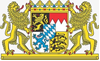 Anschrift 
zuständiges
Gesundheitsamt (Antragsteller)LGL Erlangen 
Sachbereich GE 1.1 (Hygiene)Hygiene-Labor D-Bau
Dr. Dr. med. Nina HosEggenreuther Weg 43
91058 ErlangenTel.: (09131) 6808 – 2233
Fax: (09131) 6808 – 2380
E-Mail: Hygiene@lgl.bayern.de LGL Oberschleißheim
Sachbereich GE 1.1 (Hygiene)Hygiene-Labor B-Bau
Dr. Christian TuschakVeterinärstraße 2
85764 OberschleißheimTel.: (09131) 6808 – 5221
Fax: (09131) 6808 – 5458
E-Mail: Hygiene@lgl.bayern.de LGL Oberschleißheim
Sachbereich GE 1.1 (Hygiene)Hygiene-Labor B-Bau
Dr. Christian TuschakVeterinärstraße 2
85764 OberschleißheimTel.: (09131) 6808 – 5221
Fax: (09131) 6808 – 5458
E-Mail: Hygiene@lgl.bayern.de Anschrift 
zuständiges
Gesundheitsamt (Antragsteller)Ansprechpartner/in:      Telefonnummer:      E-Mail:      LGL Erlangen 
Sachbereich GE 1.1 (Hygiene)Hygiene-Labor D-Bau
Dr. Dr. med. Nina HosEggenreuther Weg 43
91058 ErlangenTel.: (09131) 6808 – 2233
Fax: (09131) 6808 – 2380
E-Mail: Hygiene@lgl.bayern.de LGL Oberschleißheim
Sachbereich GE 1.1 (Hygiene)Hygiene-Labor B-Bau
Dr. Christian TuschakVeterinärstraße 2
85764 OberschleißheimTel.: (09131) 6808 – 5221
Fax: (09131) 6808 – 5458
E-Mail: Hygiene@lgl.bayern.de LGL Oberschleißheim
Sachbereich GE 1.1 (Hygiene)Hygiene-Labor B-Bau
Dr. Christian TuschakVeterinärstraße 2
85764 OberschleißheimTel.: (09131) 6808 – 5221
Fax: (09131) 6808 – 5458
E-Mail: Hygiene@lgl.bayern.de Anschrift Krankenhaus / Einrichtung
(bei Patientenisolaten)Ansprechpartner/in:      Telefonnummer:      E-Mail:      Ansprechpartner/in:      Telefonnummer:      E-Mail:      Ansprechpartner/in:      Telefonnummer:      E-Mail:      Ansprechpartner/in:      Telefonnummer:      E-Mail:      Ansprechpartner/in:      Telefonnummer:      E-Mail:      Anschrift
LaborAnsprechpartner/in:      Telefonnummer:      E-Mail:      Ansprechpartner/in:      Telefonnummer:      E-Mail:      Ansprechpartner/in:      Telefonnummer:      E-Mail:      Ansprechpartner/in:      Telefonnummer:      E-Mail:      Ansprechpartner/in:      Telefonnummer:      E-Mail:      Proben-Nr. EinsenderLGL-ProbennummerWird vom LGL ausgefülltEinsendung: Untersuchungsmaterial / Probentyp Patientenisolat     Wasserisolat   Klinisches (respiratorisches) Material  => Typ:        DNA => gewonnen aus (z.B. BAL):       Sonstiges:       Patientenisolat     Wasserisolat   Klinisches (respiratorisches) Material  => Typ:        DNA => gewonnen aus (z.B. BAL):       Sonstiges:      Probentransport
(Patientenmaterial möglichst gekühlt) gekühlt	 ungekühlt gekühlt	 ungekühltProbendaten 
Patient oder Wasser(bei Wasserisolaten: Probenahmestelle, Probenahmedatum, Probenart, etc.)#Format Patientencode: 
Geburtsdatum / Anfangsbuchstabe des
* Zunamen, ** Vornamen und *** Geschlecht:  1 = männlich 2 = weiblichPatientencode#:	              /        	(Bitte auch bei Wasserisolaten angeben, 
	(TT  MM   JJJJ /   *  **  ***)	 sofern Bezug bekannt)Patientencode#:	              /        	(Bitte auch bei Wasserisolaten angeben, 
	(TT  MM   JJJJ /   *  **  ***)	 sofern Bezug bekannt)Probendaten 
Patient oder Wasser(bei Wasserisolaten: Probenahmestelle, Probenahmedatum, Probenart, etc.)#Format Patientencode: 
Geburtsdatum / Anfangsbuchstabe des
* Zunamen, ** Vornamen und *** Geschlecht:  1 = männlich 2 = weiblichAngaben/Ergebnisse zu bereits erfolgter Labordiagnostik  
(z.B. Urinantigentest, Serogruppen-bestimmung, Species-Bestimmung, PCR-Nachweise, etc.)Besondere MitteilungenName Einsender(Bitte in Druckbuchstaben)Datum / Unterschrift 
              (Einsender)Datum	Unterschrift
     Datum	Unterschrift
     